IF YOU ARE SHOPPING IN A LOCAL TESCO DURING DECEMBER …PLEASE DROP YOUR GREEN TOKENS INTO THE BOX marked    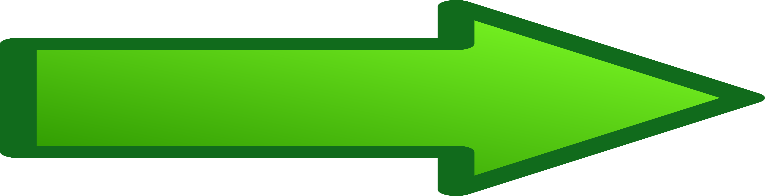 “Stiffkey Social Services Committee Play Equipment Fund”.Your community could benefit by ££££££££££!